WHAT? The Principal Investigator (PI) is responsible to submit a Progress Report annually for any study approved by SRC and/or IRB. Write a comprehensive report communicating information on the stage of the study, findings and dissemination, changes, and also issues, if applicable. WHEN? It must be submitted annually. Check your IRB approval date. Report InformationComplete All Required Fields 	Tracking Number	Title	Report Submission Date	Principal Investigator Name	Co-Investigator Name	Grant Information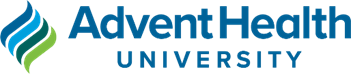 